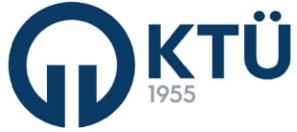 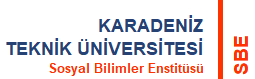  ANABİLİM DALI BAŞKANLIĞIKTÜ Lisansüstü Eğitim-Öğretim Yönetmeliği’nin 22/4 maddesi gereğince, yukarıda bilgileri yazılı Anabilim Dalımız doktora programı öğrencisine ait tez jürisi önerimiz aşağıda belirtilmiştir.Bilgilerinize arz ederim.                                           												                                                 Elektronik İmzaUnvanı, Adı ve Soyadı* Üniversitemiz Senatosunun 30.05.2022 tarih ve 329 /6 sayılı Kararı (B/1-2-3) gereğince; B - Jüri Üyelerinin BelirlenmesiDoktora tez savunma sınavı jüri üyesi olarak ilgili alandan olmak şartıyla Üniversitemiz dışından iki profesör ya da bir profesör ve bir doçent seçilir. Üniversitemiz dışından davet edilen jüri üyeleri farklı üniversitelerden seçilir.Lisansüstü programlarda oluşturulan jüri, komite, komisyon vb. üyeliğine seçilen öğretim üyeleri arasında eş ve yakın akrabalık, öğrenci-danışman bağı bulunmamalıdır.Tez savunma sınavlarında jüri başkanı akademik unvanı en yüksek olan öğretim üyeleri arasından seçilir.** KTU dışından önerilen öğretim üyesi savunma sınavına Lisansüstü Tez Savunma Sistemi Uzaktan Erişim ile katılacak ise Evet seçeneği işaretlenecektir.*** Uzaktan katılımın Hayır seçilmesi durumunda ulaşımda kullanılacak araç türü belirtilecektir.                   ANABİLİM DALI BAŞKANLIĞIKTÜ Lisansüstü Eğitim-Öğretim Yönetmeliği’nin 22/4 maddesi gereğince, yukarıda bilgileri yazılı Anabilim Dalımız doktora programı öğrencisine ait tez jürisi önerimiz aşağıda belirtilmiştir.Bilgilerinize arz ederim.                                           												                                                 Elektronik İmzaUnvanı, Adı ve Soyadı* Üniversitemiz Senatosunun 30.05.2022 tarih ve 329 /6 sayılı Kararı (B/1-2-3) gereğince; B - Jüri Üyelerinin BelirlenmesiDoktora tez savunma sınavı jüri üyesi olarak ilgili alandan olmak şartıyla Üniversitemiz dışından iki profesör ya da bir profesör ve bir doçent seçilir. Üniversitemiz dışından davet edilen jüri üyeleri farklı üniversitelerden seçilir.Lisansüstü programlarda oluşturulan jüri, komite, komisyon vb. üyeliğine seçilen öğretim üyeleri arasında eş ve yakın akrabalık, öğrenci-danışman bağı bulunmamalıdır.Tez savunma sınavlarında jüri başkanı akademik unvanı en yüksek olan öğretim üyeleri arasından seçilir.** KTU dışından önerilen öğretim üyesi savunma sınavına Lisansüstü Tez Savunma Sistemi Uzaktan Erişim ile katılacak ise Evet seçeneği işaretlenecektir.*** Uzaktan katılımın Hayır seçilmesi durumunda ulaşımda kullanılacak araç türü belirtilecektir.                   ANABİLİM DALI BAŞKANLIĞIKTÜ Lisansüstü Eğitim-Öğretim Yönetmeliği’nin 22/4 maddesi gereğince, yukarıda bilgileri yazılı Anabilim Dalımız doktora programı öğrencisine ait tez jürisi önerimiz aşağıda belirtilmiştir.Bilgilerinize arz ederim.                                           												                                                 Elektronik İmzaUnvanı, Adı ve Soyadı* Üniversitemiz Senatosunun 30.05.2022 tarih ve 329 /6 sayılı Kararı (B/1-2-3) gereğince; B - Jüri Üyelerinin BelirlenmesiDoktora tez savunma sınavı jüri üyesi olarak ilgili alandan olmak şartıyla Üniversitemiz dışından iki profesör ya da bir profesör ve bir doçent seçilir. Üniversitemiz dışından davet edilen jüri üyeleri farklı üniversitelerden seçilir.Lisansüstü programlarda oluşturulan jüri, komite, komisyon vb. üyeliğine seçilen öğretim üyeleri arasında eş ve yakın akrabalık, öğrenci-danışman bağı bulunmamalıdır.Tez savunma sınavlarında jüri başkanı akademik unvanı en yüksek olan öğretim üyeleri arasından seçilir.** KTU dışından önerilen öğretim üyesi savunma sınavına Lisansüstü Tez Savunma Sistemi Uzaktan Erişim ile katılacak ise Evet seçeneği işaretlenecektir.*** Uzaktan katılımın Hayır seçilmesi durumunda ulaşımda kullanılacak araç türü belirtilecektir.                  Hazırlayan : Enstitü SekreterliğiKontrol Eden : Enstitü Kalite KomisyonuOnaylayan : Enstitü Müdürü